                                              Муниципальное казенное общеобразовательное учреждение«Элисенваарская средняя общеобразовательная школа»(МКОУ «Элисенваарская СОШ»)186720 Республика Карелия, Лахденпохский р-н, п. Элисенваара, ул. Школьная, д.7,тел/факс (814)50 33-651, elis-ch-37@yandex.ru                                                         КАРТА ДИСТАНЦИОННОГО ЗАНЯТИЯДата:  07.10.2020 г.Класс: 6Предмет: биологияУчитель: Бусел Юлия ВикторовнаАдрес обратной связи: yuliyabusel@mail.ru, либо вк ( не в группу, а в личные сообщения)1. Инструкция для учащегося: 1)изучить теоритический материал урока (читаем параграф &8,9 )2) выполнить задание в конспекте Тема : Видеоизменения листьев Читаем параграф 8, рекомендую посмотреть  фильм « Растения хищники» (5 мин) ,перейдяя по сссылке http://youtube.com/watch?v=OsoEPReNubkТема: Строение стебляСтебель – осевая  часть побега растения на котором развиваются листья , цветки, плоды . Главные функции стебля: проведение питательных веществ Выделяют 2 основных типа стеблей: травянистые стебли ( существуют один сезон ; это молодые побеги древесных пород и гибкие стебли трав) и древесные стебли ( стебли деревьев и кустарников)По направлению роста стебли делят на : читаем параграф 9 стр 46 – 47 и подписываем названия каждого стебля ( не нужно перерисовывать , просто в тетради ставите цифру и указываете название стебля)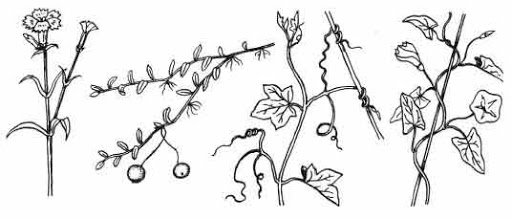                     1                            2                                                      3                                                               4Тема: Внутреннее строение стебля Если разрезать стебель поперек, мы увидим что он состоит из нескольких слоев : 1 внутренний – это сердцевина,/ 2 затем наслаивается древесина, которая пронизана проводящими путями –  сосудами,  и серцевидными лучами , /3 затем  слой  камбия , /4 луб , пронизанный ситовидными трубками / 5пробковый слой  и  кожица . рис 37 стр 48Читаем параграф 9 стр 47- 50 и заполняем таблицу Слои и элементы стебля Тип ткани, особенности строения клеток Выполняемые функции  Кожица Покровная ткань Защита от излишнего испарения, различных повреждений  Пробка Покровная ткань, состоит из мертвых клеток, заполненных воздухом Защита от излишнего испарения, различных повреждений Луб…….Камбий……Древесина ……Сердцевина ……Сердцевидные лучи ……Чечевички ……